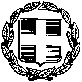 ΕΛΛΗΝΙΚΗ ΔΗΜΟΚΡΑΤΙΑΥΠΟΥΡΓΕΙΟ ΠΑΙΔΕΙΑΣ, ΘΡΗΣΚΕΥΜΑΤΩΝ ΚΑΙ ΑΘΛΗΤΙΣΜΟΥΠΕΡΙΦΕΡΕΙΑΚΗ ΔΙΕΥΘΥΝΣΗ Α/ΘΜΙΑΣ & Β/ΘΜΙΑΣ ΕΚΠ/ΣΗΣ Κ. ΜΑΚΕΔΟΝΙΑΣΔ/ΝΣΗ   Α/ΘΜΙΑΣ ΕΚΠ/ΣΗΣ  ΚΙΛΚΙΣ ΔΗΜΟΤΙΚΟ ΣΧΟΛΕΙΟ: ………………………………………….Α Ν Τ Ι Γ Ρ Α Φ Ο  ΒΙΒΛΙΟΥ  ΜΗΤΡΩΟΥ  ΚΑΙ  ΠΡΟΟΔΟΥ  ΤΩΝ  ΜΑΘΗΤΩΝ  ΠΟΥ  ΑΠΟΦΟΙΤΗΣΑΝ  ΚΑΤΑ ΤΟ  ΣΧΟΛΙΚΟ   ΕΤΟΣ  201... – 201...        				                                             Ο Δ/ΝΤΗΣ – Η Δ/ΝΤΡΙΑ                                             ΤΟΥ ΔΗΜΟΤΙΚΟΥ ΣΧΟΛΕΙΟΥ                                    …………….………………………………Α/ΑΑΡΙΘΜΟΣ ΒΙΒΛΙΟΥ ΜΗΤΡΩΟΥ & ΠΡΟΟΔΟΥΟΝΟΜΑΤΕΠΩΝΥΜΟΟΝΟΜΑ ΠΑΤΕΡΑΟΝΟΜΑ ΜΗΤΕΡΑΣ     &  ΓΕΝΟΣΙΘΑΓΕΝΕΙΑΔΗΜΟΣ  Ή ΚΟΙΝΟΤΗΤΑ ΕΓΓΡΑΦΗΣΕΤΟΣ ΓΕΝΝΗΣΗΣΑΡΙΘΜΟΣ ΜΗΤΡΩΟΥ ΑΡΙΘΜΟΣ ΔΗΜΟΤΟΛΟΓΙΟΥΣΤΟΙΧΕΙΑ ΤΙΤΛΟΥ ΣΠΟΥΔΩΝΣΤΟΙΧΕΙΑ ΤΙΤΛΟΥ ΣΠΟΥΔΩΝΒΑΘΜΟΣΑ/ΑΑΡΙΘΜΟΣ ΒΙΒΛΙΟΥ ΜΗΤΡΩΟΥ & ΠΡΟΟΔΟΥΟΝΟΜΑΤΕΠΩΝΥΜΟΟΝΟΜΑ ΠΑΤΕΡΑΟΝΟΜΑ ΜΗΤΕΡΑΣ     &  ΓΕΝΟΣΙΘΑΓΕΝΕΙΑΔΗΜΟΣ  Ή ΚΟΙΝΟΤΗΤΑ ΕΓΓΡΑΦΗΣΕΤΟΣ ΓΕΝΝΗΣΗΣΑΡΙΘΜΟΣ ΜΗΤΡΩΟΥ ΑΡΙΘΜΟΣ ΔΗΜΟΤΟΛΟΓΙΟΥΗΜΕΡ/ΝΙΑ ΕΚΔΟΣΗΣΑΡΙΘΜΟΣ Β.Π.Σ.ΒΑΘΜΟΣ123456789101112